Ubly Community Schools PTO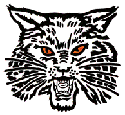 Meeting Minutes –September 12, 2022 Meeting2022-2023 Executive BoardPresident – Krystal Kolar	Secretary – Jaclyn MorellVice President – Robert-John Van De Velde	Treasurer – Alexandra TaylorMeeting called to order at 6:01 pm. Attendance: 9 total. All board members were present.Approval of Previous Minutes: The minutes were presented and approved.Public Comment: Mrs. Stone was there to thank the PTO for two mini grants last year; scholar athlete shirts and her replacing some TI calculators. She applied for same mini grants again this year; wanting to replace a few more calculators. The scholar athlete shirts are usually given to around 90 HS students who make the honor roll while playing sports.There was no other public comment at this time.Treasurer’s Report: Alexandra Taylor – Currently $16,338.52 in the account. That amount does not include current deposits, and we are still waiting on the mini storage check to be cut. PTO reimbursed RJ $165 for pop sockets he paid for that are part of the spirit store. The reflex math grant payment went thru. PTO also had a withdrawal of $502.70 which was for a 6th grade science models & kits mini grant that Mr. Harris applied for last April, but he did not purchase the supplies until August.Administrative Report: Yvonne O’Conner: Yvonne was not present, so Krystal presented the information sent to her. We have 321 students face-to-face. It was an exciting Homecoming week. Congratulations to Taylor Peruski and her court of Maze Gusa, Carly Guza, Samantha Warczinsky and Jalyn Kolar. Our football team is the GTC East division Champs by winning against Sandusky at homecoming. Learning loss is still being discussed with things like summer school previously held for students to obtain credit recovery. Star reading and math has been given to all 6th-8th grade students. PM flex time has been added for students who are unable to utilize AM flex time. A mentor program is also being developed. Field day activities were held on September 30th.  On October 12th, Juniors will be taking their PSAT. Conferences will be held on October 13th from noon to 8pm. On October 18th the 6th-8th grade will have an OK2Say presentation. Teacher observations will also begin in the next few weeks. Students of the month for September are:6th – Jolene Vogel7th- Wyatt Walsh8th- Grant Spackman9th- Maleah Roth10th- Ethan Maurer11th- Madeline Langenburg12th- Mark HeiligJill Ogryski: Jill stated it was a busy last month with lots of fun stuff happening. Matt Jacobs, parent of 3rd grader, brought in observatory bee hives. Each class got a 15 minute Q&A with him. Lucky staff received grants, Sarah Franzel $250 grant from Niemic. Engler and Plester – grant from fund for books. Kelsey Peruski was hired as parapro for Y5. As for academics, universal screening was finished. 1st PBS assembly went well with HS band, football and XC teams. XC involved elementary XC kids to do warm ups with her (Maze Guza). Ticket winners were Zach Parker:  Mrs. Camp’s 5th grade class  Lulu Perz:  Mrs. Roth’s fifth grade class  Mason Schumacher:  Mrs. Laurie’s 4th grade class  Aubrey Todd:  Mrs. Bischer’s fourth grade class  Lincoln Janowiak  :  Mrs. Guigar’s third grade class  Max Kubacki:  Mrs. Smalley’s 3rd grade class  Jackson Helewski :  Mrs. Volmering’s 2nd grade class  Christian Orozco:  Mrs Wright’s 2nd grade class  Airabella Perez:  Mrs, Klee’s first grade class  Jack Eagle:  Mrs. Rothe’s first grade class  Emmaline Prill:  Mrs. Franzel’s first grade class  And our Grand Prize winner was Amelia Tenbusch from Mrs. Wright’s Second Grade Class  Elementary Teacher Representative’s Report: Mrs. Rothe stated Mrs. Kramer invited 1st grade in to see baby chicks. Usually she does a presentation at the end. 3rd did project red. K went to pumpkin patch last Friday. Tomorrow is smoke trailer for 1st & 3rd. Parent volunteers have started, and it’s nice to have them helping in the class again. Halloween parties are coming up, and they previously had a lockdown drill.Jr/Sr High Teacher Representative’s Report: Marybeth Klee – 6th grade wrote letters to 3rd grade classes. They are trying to do a penpal project in the school. XC boys & girls won on Saturday in Harbor Beach! She has boards in hallway to bring awareness, kindness and generosity to the kids. One board is interactive!PTO Events:Ongoing/Upcoming Events:Spirit Shop/Letter Fundraiser: Letter & spirit shop are going well. Order form numbers are down. Letter fundraiser is fantastic and still has donations coming in! The PTO had a generous donation come in from a contact of RJ of $1,000 to the PTO (out of bowling green, OH, Saiga solutions). $130 made during spirit shop at homecoming game. Handwarmers went well! Spirit shop orders have all been delivered. One more going out with deadline for before thanksgiving.Popcorn Friday: Texts were sent out for volunteers, and spots were filled in two minutes! There are a couple backup people on call. A sign up sheet for students is up and getting filled in Brandel’s office.Trunk or Treat: Advertising went out in Friday folders. 1 rsvp so far from M3 Wireless. Some of our supplies for the PTO trunk came in. The date is set for October 30th at Veteran’s park, and Stripes will be there!Penny Wars: We are sticking with pails like last year. RJ is bringing a coin machine. Marybeth offered to put visuals in the hall with updated totals each day. Rolled coins are double points. Elementary will compete by classroom. JH and HS will complete by grade level with their pails being set up in the library. It will run November 7th-11th.Santa’s Village: The date is set and all games are ordered. Bragg’s Bangers are confirmed to be there! Candela approved a cookie competition. It will be $10 to enter. You set up a table, give out a cookie sample, and one winner will receive a cash prize.Holiday Shop: RJ is going to the showcase this week. Our contract has been signed and sent in.PTO Bake Sale: Will be held during the Christmas Programs. This year it will be $5 per plate. PTO Movie Night: Briefly talked about. More details to come soon.Events Tabled until future meetings:Penny Wars, Bucket Raffle, PTO Movie Night, 5th Grade Party in the Park, Open House for 2023.Mini Grants:  Mrs. Stone presented the scholar athlete shirt and graphing calculator mini grants again. The PTO board approved both of these mini-grants. “Design your own classroom” mini grant was presented via video for Mrs. Tibbits classroom. The board is discussing it and will make a decision soon.Scholarship: No new news.Other Topics: Parking lot playground art blue print was presented. Only change to it is separating the four 4 square games. Update on coffee cart for conferences, its coming!! Should be ready by 11:30 so teachers can get it before conferences start. For all teachers, set up in little gym until 1pm. Random act of kindness, they will not be sending a bill though because Hebbard Insurance is picking up the bill. Thank you!!Student/staff of the quarter. JH/HS will be getting $15 subway gift card & shirt. The staff member will get shirt & flowers if female, or a shirt & gift card for males.Public Comment: NoneNext PTO meeting: November 14, 2022Meeting adjourned: 6:57 pm.Respectfully Submitted by: Jaclyn Morell